ВХОД В ИС НАВИГАТОР ЧЕРЕЗ ГОСУСЛУГИВ ближайшее время  вход в ИС Навигатор будет осуществляться через ГОСУСЛУГИ. 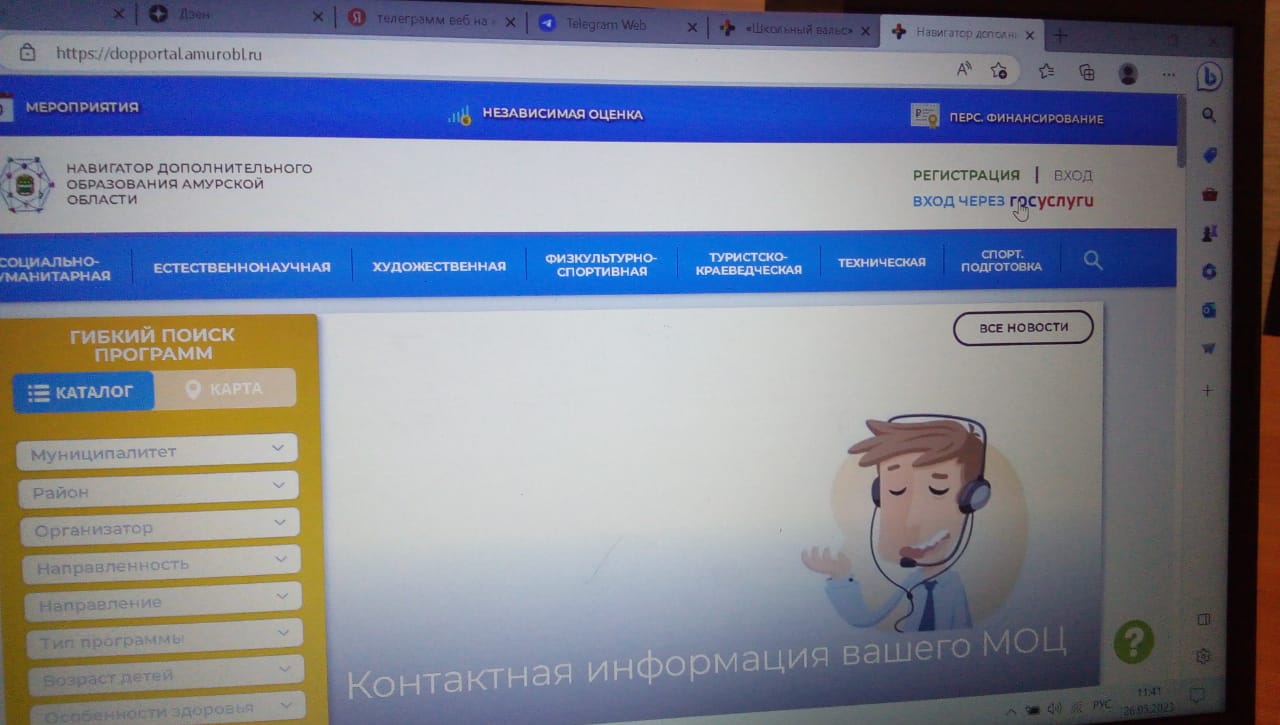 Родители у которых  логин (эл.почта) в ИС Навигатор соответствует почте на Госуслугах, легко осуществят вход в Навигатор через Госуслуги с логином и паролем от Госуслуг и подадут заявку на выбранную программу по дополнительному образованию детей.Родители у  которых логин(эл.почта) в  ИС Навигатор отличается от почты на Госуслугах могут поступить следующим образом:Вариант : Зайти в личный кабинет в ИС Навигатор через логин и пароль Навигатора, посмотреть в кабинете подтвержденные данные своих детей, скопировать эл.почту с ИС Навигатор и поменять почту  в своем личном кабинете на ГОСУСЛУГАХ.Вариант: Обратиться за помощью в Муниципальный опорный центр г. Райчихинска ,по адресу : ул.Победы-20, для замены  эл.почты в ИС Навигатор на эл.почту от ГОСУСЛУГ.Рекомендуем сделать это прямо сейчас и, таким образом, избежать проблем с подачей заявки на программу или мероприятие независимо откуда вы решите подать эту заявку – из личного кабинета Навигатора или  ВХОД ЧЕРЕЗ ГОСУСЛУГИ